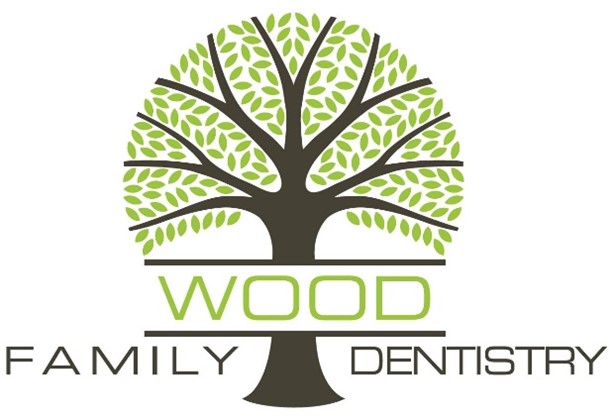 Social Media ConsentI consent to Wood Family Dentistry using photographs or videos of me, taken on the date indicated below, on their social media pages, which include, but are not limited to, Facebook and Instagram. I understand that these images and/or videos will not be used for any other commercial purposes._________________________________		Patient Name_________________________________		______________Patient Signature						Date_________________________________		______________Witness Signature					DateI decline the above statement. _________________________________		Patient Name_________________________________		______________Patient Signature						Date_________________________________		______________Witness Signature					Date